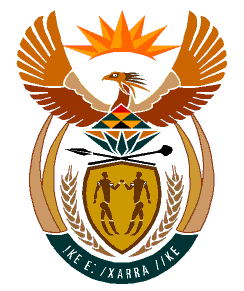 MINISTRYHUMAN SETTLEMENTS	REPUBLIC OF SOUTH AFRICA 	Private Bag X645, Pretoria, 0001. Tel: (012) 421 1309, Fax: (012) 341 8513  Private Bag X9029, Cape Town, 8000. Tel (021) 466 7603, Fax: (021) 466 3610 NATIONAL ASSEMBLYINTERNAL QUESTION PAPERQUESTION NUMBER: PQ 1654DATE OF PUBLICATION:  12 MAY 2023Mr L Mphithi (DA) to ask the Minister of Human SettlementsRegarding temporary accommodation for the victims of the KwaZulu Natal Floods, what total number of victims were provided accommodation at the Crystal Valley Shelter;Whether her department will furnish Mr L Mphithi (a) the relevant details of the comprehensive tender process in relation to the specified shelter and (b) all details related to how the total value of the relocation amounts to R18 million; if not why not, in each case; if so what are the relevant details in each case?			[NW1895E]REPLY:The KwaZulu Natal Province has reported that a total of 550 beds have been provided at the Crystal Valley Shelter.(a) The province has also reported that there was an open tender process, and the tender was referenced as Bid No. HDA / KZN /2022/005. 	(b) The province reported that the households were relocated from various Mass Care Centres and all the details are in the tender referenced as Bid No. HDA /KZN/2022/005. Attached are the “SBD 1 Part A Invitation to Bid” and “Tender Opening Form”